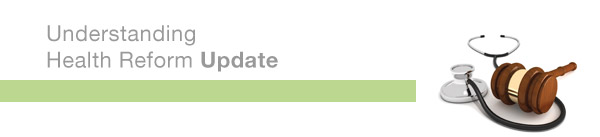 
A summary of taxes and fees
assessed by the Affordable Care Act Jan. 31, 2013One of the biggest questions asked about health reform is "how are we going to pay for all of this?" Unfortunately, the answer is taxes.Under the Affordable Care Act, five new taxes and fees will be added to the purchase of health insurance. The rules, timing and amounts for each of these vary so we're providing a summary table with explanation for your convenience.First, let's run down the purpose of each of the taxes and fees:Annual fee on health insurance carriers — This annual fee will be assessed on all fully funded health plans based on premium. (Note: Final regulations have not been released on this fee.)Transitional Reinsurance Program — Fees collected from all commercial plans (fully and self funded) sold both on and off the exchange and in both the group and the individual markets. This will be used to pay for high-cost claimants insured in the individual market throughout the country. The program is temporary and runs from 2014 through 2016.Risk Adjustment Admin fee — A fee used to develop a risk adjustment methodology that will compensate certain plans with membership that is less healthy than average by assessing plans with membership that is healthier than average. This fee is assessed on all individual and small group policies.Patient-Centered Outcomes Research Institute (PCORI) fee — This fee will fund the PCORI, which conducts comparative effectiveness research. The fee will also be assessed on all fully-insured and self-funded plans including health reimbursement arrangements. The fee will be from 2012 through 2019. Self-funded employer groups are responsible for paying this assessment and filing an annual excise tax return (Form 720) with the IRS.Exchange user fee — Fee that will be applied to all plans purchased from the exchange both individual and Small Business Health Options Program (SHOP).Finally, let's review what these fees would look like against 2013 average premiums.PMPM = Per member per month
PMPY = Per member per year*Final regulations are pending. Information noted is based on preliminary rules.
**Does not apply to grandfathered plans.
^Projected PMPM costs are based on fees assessed in 2014. These amounts are expected to increase.